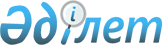 Об установлении публичного сервитутаПостановление акимата Бухар-Жырауского района Карагандинской области от 26 марта 2019 года № 13/01. Зарегистрировано Департаментом юстиции Карагандинской области 29 марта 2019 года № 5269
      В соответствии с Земельным Кодексом Республики Казахстан от 20 июня 2003 года, Законом Республики Казахстан от 23 января 2001 года "О местном государственном управлении и самоуправлении в Республике Казахстан" акимат района ПОСТАНОВЛЯЕТ:
      1. Установить публичный сервитут сроком на 3 (три) года, без изъятия земельных участков у землепользователей акционерному обществу "Казахтелеком" для проектирования, прокладки и эксплуатации волоконно-оптической линии связи (ВОЛС), общей площадью – 47,59 гектар.
      2. Государственному учреждению "Отдел земельных отношений Бухар-Жырауского района" принять меры, вытекающие из настоящего постановления.
      3. Контроль за исполнением данного постановления возложить на заместителя акима района Дардакова Армана Шалиевича.
      4. Настоящее постановление вводится в действие со дня первого официального опубликования.
					© 2012. РГП на ПХВ «Институт законодательства и правовой информации Республики Казахстан» Министерства юстиции Республики Казахстан
				
      Аким Бухар-Жырауского района

Ш. Мамалинов
